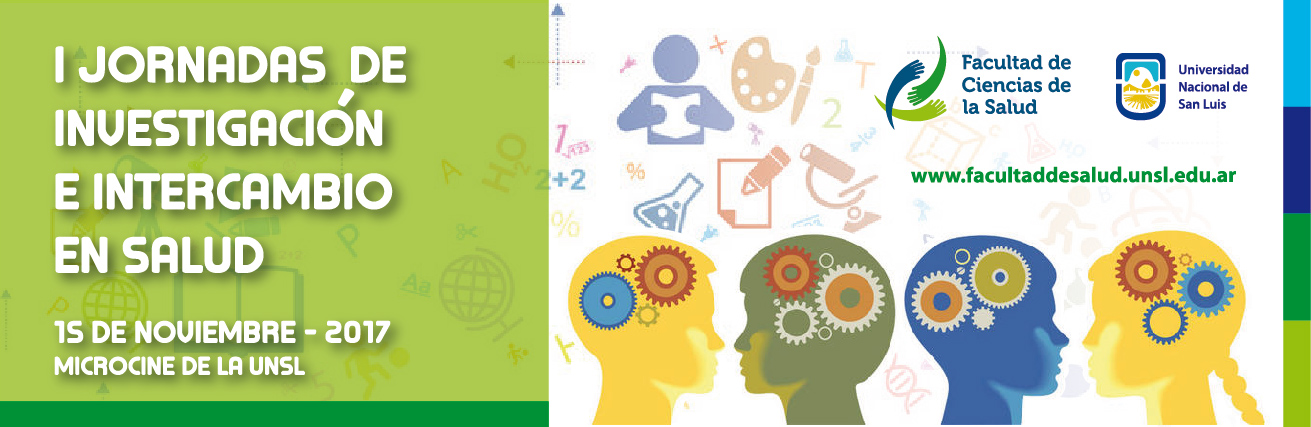 Títulos de la ponenciaTítulos de la ponenciaAutor/a/es/asAutor/a/es/asDNIIdentificación del ProyectoNºNombre: Nombre: Correo ElectrónicoCorreo ElectrónicoPalabras Clave (hasta cinco)Palabras Clave (hasta cinco)Resumen (200 palabras)Resumen (200 palabras)Requerimientos técnicos para la exposición:Requerimientos técnicos para la exposición:Titulo del proyecto de Investigación*Titulo del proyecto de Investigación*Función y/o categoría en el equipo de InvestigaciónFunción y/o categoría en el equipo de Investigación